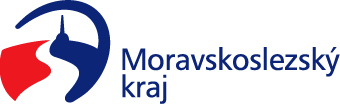 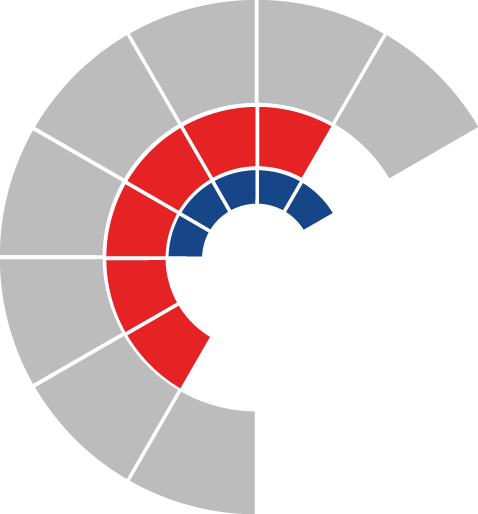 						Výbor pro dopravu zastupitelstva kraje 										 Výpis z usneseníČíslo jednání:	VD19		Datum konání:	22.08.2023Číslo usnesení: 19/150Výbor pro dopravu zastupitelstva krajebere na vědomížádost společnosti VIA PRO MOTION s.r.o. o poskytnutí dotace z rozpočtu Moravskoslezského kraje na zajištění veletrhu RAIL BUSINESS DAYS 2024, dle přílohy č. 1 předloženého materiáludoporučujezastupitelstvu kraje rozhodnout poskytnout účelovou neinvestiční dotaci z rozpočtu kraje na rok 2023 společnosti VIA PRO MOTION s.r.o., IČO 03542491, v maximální výši 2.000.000 Kč, na zajištění veletrhu RAIL BUSINESS DAYS 2024, s časovou použitelností od 01.01.2024 do 31.07.2024, dle předloženého materiálu a s tímto subjektem uzavřít smlouvu o poskytnutí dotace, dle přílohy č. 2 předloženého materiáluZa správnost vyhotovení:Ing. Natálie KapcalováV Ostravě dne 22.08.2023Ing. Vladimír Návratpředseda výboru pro dopravu